
There are three accepted methods of proving triangles similar:Two triangles are similar if and only if the corresponding sides are in proportion and the corresponding angles are congruent.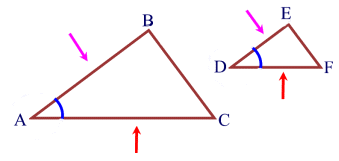 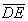 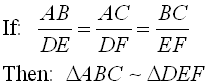 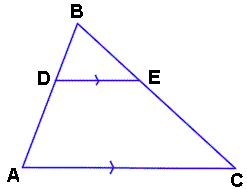 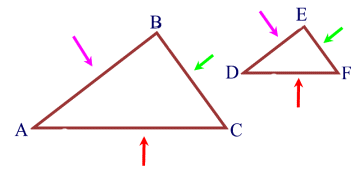 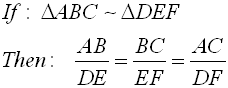 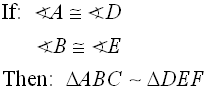 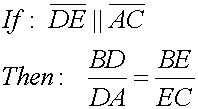 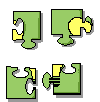 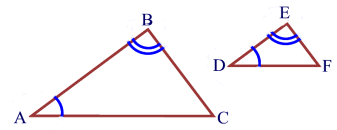 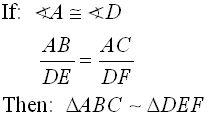 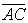 